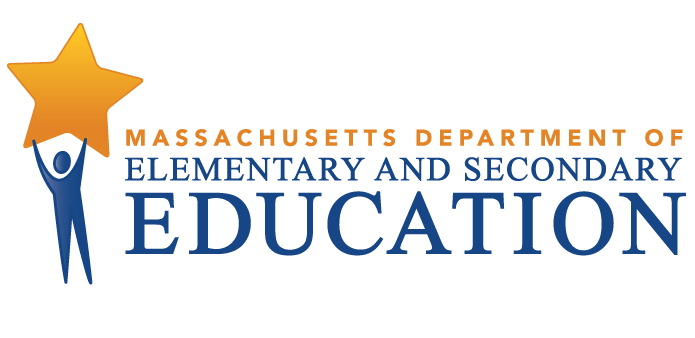 Executive SummaryThis report provides information for designing a strategy to enable students to study and succeed in computer science (CS) in Massachusetts schools, particularly students of color, female students, low-income students, students with disabilities, and English learners. The report includes three sections: Definitions and data Computer science  course taking patterns and student access, 2016-2017Recommendations for expanding access and studying results Computer science  knowledge and skills are foundational for a well-rounded education in the twenty-first century. Whether students decide to become full-fledged computer scientists or pursue other careers, the demand for workers who can engage in logical and abstract thinking, data analysis, creative problem solving, troubleshooting, and collaboration has and will increase dramatically. Our shared goal is that all students should have access to CS courses, particularly in high school; however, our analysis of current course-taking patterns finds disparities in access. These disparities disproportionately affect students of color, female students, low-income students, students with disabilities, and English learners.Key findings include: Although CS courses were more widely available in high school than elementary and middle schools, urban high schools were significantly less likely to offer CS than suburban high schools (2% compared to 23%) and half as likely to offer CS as rural schools (10% compared to 23%).In schools where CS is available, more white and male students participate, regardless of the student demographics of the school. Hispanic and African American students performed more poorly in CS than white and Asian students. The majority of K-12 CS courses offered in the Commonwealth in 2016-2017 align with less than one-third of the state’s Digital Literacy and Computer Science (DLCS) standards.Definitions and DataReporting Courses to DESEThis report examines 99 courses enrolling 392,353 students in 2016-2017: 27 elementary and middle school courses enrolling 314,502 students and 72 high school courses enrolling 77,851 students.Districts report these data annually to the Department of Elementary and Secondary Education (DESE) via the Student Course Schedule (SCS) system. In order for DESE and other entities to compare information, maintain longitudinal data about students’ coursework, and efficiently exchange course-taking records, districts assign a code to each course following standards set by the National Center for Education Statistics (NCES). District staff consult short descriptions of each course in the NCES catalog and match their courses to the most appropriate code.This system has several limitations:NCES course descriptions provide only brief descriptions of the subject covered in a given course. District staff use professional judgement in assigning the appropriate NCES code to each course.DESE does not audit local courses for coverage of the standards, nor tie expectations for coverage of the standards to the NCES course descriptions.Because the DLCS standards were adopted by the Board of Elementary and Secondary Education (BESE) in June 2016, it is possible that not all of the CS courses taught in 2016-2017 covered the new standards.Defining CS CoursesAs described in more detail below, the vast majority of CS courses offered in the Commonwealth in 2016-2017 appeared to align with less than one-third of the DLCS standards.For this report, we designated courses as CS if they covered one or more of the 12 standard groupings in the DLCS Curriculum Framework. In making this determination, one must review a description of the course.  A handful of courses have very detailed descriptions because they are either open source or offered by a membership association such as the College Board: Exploring Computer Science, Computer Science Principles, AP Computer Science Principles, and AP Computer Science A. The majority of courses, however, are locally determined and matched to codes in the NCES catalog, which provides only brief descriptions.In determining whether a course covered one or more of the DLCS standard groupings, we reviewed course descriptions using keywords from the DLCS Curriculum Framework. A coding schema of Yes, Should, or May represented the likelihood that the course addressed the knowledge and skills articulated in each of the 12 standard groupings. We then assigned a percentage to the code. For example, we coded standards explicitly addressed in courses Yes and valued them at 8.33%. A course with all 12 standard groupings coded Yes covered 100% of the (8.33 x 12 = 100).Table 1: Determining Coverage of the StandardsWe reviewed 1,819 courses and found that 126 covered a percentage of the DLCS standards. Of those, educators taught 99 courses in the 2016-2017 school year across grades PK-12. Only 3 of the 99 courses covered more than one-third of the DLCS standards (Exploring Computer Science, Computer Science Principles, and AP Computer Science Principles covered 88%). Two courses addressed about one-third of the standards (AP Computer Science A and Mobile Applications). The remaining 94 courses covered less than 30% of the DLCS standards. The average course covered just 14.5% of the standards, as indicated by the trend line in Figure 1.Schools Included in the AnalysisThis report uses data reported by 374 high schools and 1,288 elementary schools, with high schools defined as serving any combination of grades 9-12 and elementary and middle schools defined as serving grades other than 9-12. The primary reason for this distinction is that high schools report CS courses separately from courses taught in other grades. Further, it is useful to examine course-taking patterns in the context of a pipeline. For example, since we seek to increase the number of students taking CS in high school, it is important to understand the extent to which students had opportunities to build CS knowledge and skills prior to high school. Course Taking Patterns and Student Access, 2016-2017 Student AccessFor a student to learn CS, coursework must be available to them. Our analysis found that availability varied by type of school and by region of the state. Among elementary and middle schools, rural schools (59%) tended to offer CS more than urban (44%) or suburban areas (39%). Conversely, students lacked access to CS in 56% of urban schools and 61% of suburban schools. More than a third of rural schools (41%) did not offer CS in 2016-2017.Although CS courses were more widely available in high school than elementary and middle schools, urban high schools were significantly less likely to offer CS than suburban high schools (2% compared to 23%) and half as likely to offer CS as rural schools (10% compared to 23%).An important aim of this report is to examine the availability of CS courses to groups of students, particularly for students of color, low-income students, students with disabilities, and English learners. The first important finding is that overall, more white students attended schools likely to offer CS than students of color, as shown in Figures 4 and 5. The only exception are Hispanic students enrolled in elementary and middle schools, where the likelihood of the school offering CS was about the same (21% compared to 20.4%), as shown in Figure 5.The second most important finding is that high needs students (a group that includes economically disadvantaged students, students with disabilities, and/or English learners) were less likely to attend an elementary or middle school that offered CS (48.6% compared to 46.1%) and significantly less likely to attend a high school that offered CS (55.6% compared to 39.4%).Student ParticipationWhile offering CS in more schools is an important first step in expanding access, it is also important to understand which students are taking CS in schools where it is available.Figures 8 and 9 show differences in course enrollment within schools that offer CS. The most important finding is this: In schools offering CS, a higher proportion of white students took CS than virtually any other group. The proportion of multi-race, non-Hispanic students taking CS in elementary/middle and high school was about the same, and a higher proportion of Asian students took CS in high school. Because the data only include schools where CS courses exist, these findings are not attributable to a lack of CS teachers or poor technology infrastructure or lack of resources overall. Compounding the problem of overall participation are differences in participation between elementary/middle and high schools. As shown in Table 2,  substantially smaller percentage of females took CS in high school as compared to elementary/middle school (-12.9% difference). High school participation also lagged for economically disadvantaged students (-6.3% difference), Hispanic students (-4.3%), English learners (-4.2%) students with disabilities (-3.3%) and multi-race students (-0.7%).Table 2: Differences in CS Course Enrollment by School Type, 2016-2017Student Participation by Coverage of the DLCS StandardsAs discussed earlier in this report, the vast majority of CS courses offered in the Commonwealth in 2016-2017 appeared to align with less than one-third of the DLCS standards. Not surprisingly, most students took CS courses that covered only a small percentage of the standards; in high schools, the courses that covered the most standards enrolled the fewest students overall.The 27 elementary and middle school CS courses (Appendix B) covered between 4.17% and 20% of the DLCS standards, with a total enrollment of 326,624 students in 2016-2017. Computer and Information Technology (17.5% coverage) enrolled the most students (72,197, or about 23%). Web Page Design covered the most standards (20%) but enrolled just 320 students. The average course only covered about 8% of the standards.Coverage of the DLCS standards in the 72 high school CS courses (Appendix C) ranged from 0.8% to 88%. The courses with the greatest coverage (88%) - AP Computer Science Principles, Computer Science Principles, and Exploring Computer Science - combined to enroll a fraction of all high school course-takers (2,375 students, or 3.05%).Student PerformanceFewer students of color enrolled in CS courses. When we examined pass rates for the courses, we found that students of color had lower pass rates than their peers. In both elementary/middle and high schools, student outcomes differ by race, ethnicity, and special population (e.g., disability or income status). Specifically, African American and Hispanic students, students with disabilities, economically disadvantaged students, and English learners all performed lower than average as compared to other groups.In elementary and middle schools, student pass rates were as follows in order of highest to lowest and compared to average pass rates: Asian (97.7%), Native Hawaiian or Pacific Islander (95.9%) and white students (95.8%) performed above average (94.6%), while multi-race (93.3%), Native American (93.3%), Hispanic (89.9%), and African American students (89%) performed below average, as shown in Figure 12.Among other elementary and middle school populations, female student pass rates were slightly above average at (95%) compared to the 94.6% average pass rates;  and male students slightly below (94.3%). Students with disabilities (92.2%), economically disadvantaged students (90.2%), and English learners (83.4%) all performed below average, as shown in Figure 13.In high schools, Native Hawaiian or Pacific Islander (98.9%), white (97.4%), Asian (96.9%) and multi-race students (94.7%) performed above the average pass rates of 94.6%, while Native American (92.7%), Hispanic (86.8%), and African American students (84.7%) performed below average, as shown in Figure 14.As was the case for elementary and middle schools, females (95.2%) performed slightly above average (94.6%) as compared to male students (94.2%). Students with disabilities (89.2%), economically disadvantaged students (87.6%), and English learners (80.7%) performed below average, as shown in Figure 15.As compared to their peers enrolled in elementary and middle schools, all racial and ethnic groups except for white (1.6% difference) and multi-race students (1.4% difference)  had lower pass rates in high school. High school females performed slightly higher than their elementary and middle school peers (.02% difference) and males slightly lower (-.01% difference).Table 3: Differences in CS Pass Rates by School Type, 2016-2017Recommendations for Expanding Access and Studying Results In order to achieve equity in access to CS in Massachusetts, we need to consider a combination of incentives, strategies, and supports, along with robust measures of success. A 2017 study commissioned by BNY Mellon lays out a blueprint for expanding access to CS for all students. It identified the following 10 priorities:A state plan for K-12 CS educationState-level initiatives to address diversity in CS educationAdoption of K-12 CS standardsState-level funding for K-12 CS educationState CS teacher certificationState-approved pre-service teacher preparation programs at institutions of higher educationA dedicated state-level CS education positionA requirement for all high schools to offer CSCS can satisfy a core high school graduation requirementCS can satisfy a core admission requirement at postsecondary institutionsMassachusetts has made strides in these areas: We adopted standards and a DLCS teacher license (in addition to the preexisting instructional technology specialist license, which has a coaching focus); we are inviting teacher preparation programs to apply to offer the DLCS teacher license; and we have a designated within DESE a DLCS Content Support Lead.Massachusetts is also taking steps to develop a plan for K-12 CS education that includes providing training and resources to support the implementation of the DLCS Curriculum Framework, and the exploration of grants and other funding opportunities to provide resources and training to districts. Elements of the plan include:Providing professional development focused on developing the capacity of teachers and schools to integrate computational thinking (CT) standards in science and technology/engineering (STE) and mathematics curricula in grades 1-6 with integrity and authenticity through providing students with relevant, accessible, real-world contexts that are aligned to the Curriculum Frameworks. Participants build a shared understanding of the complementary DLCS and mathematics or STE standards by grade level, and learn strategies and structures that strengthen and balance DLCS and math or DLCS and STE instruction and learning.  This opportunity will be delivered at three levels:Individual teachers looking to integrate CT in their own mathematics or science classes;Coaches (e.g., Instructional Technology Specialists) looking for a more in-depth professional learning experience to coach or provide professional development educators in their school or district in integrating CT in their mathematics or science classes; and DLCS Ambassadors, educators looking for a more in-depth professional learning experience and committed to providing professional development to other schools and districts on CT integration.In partnership with K-8 educators, building out an existing guide for integrating CS into the curriculum for grades 1-6 (developed under the National Science Foundation’s STEM+C initiative) to include grades K-8 and articulate opportunities for teaching the DLCS standards within the English language arts, health, and history and social science standards in addition to STE and mathematics standards already included in the guide. This working group will also identify aligned instructional materials and suggest professional development opportunities for each grade that support CT integration.Pursuing opportunities to develop and pilot a four-year, integrated course of study that combines CS and mathematics, and explore the development of a similar multi-year pathway in science.Massachusetts can take additional steps to achieve equitable access to CS, particularly for its most under-served students:Amend MassCore, the Commonwealth’s recommended course of study for all high school students, to allow a CS course that includes rigorous mathematical or scientific concepts and aligns with the DLCS standards to be substituted for either a laboratory science course or for a mathematics course. CS is an important addition to the academic program: it forms the basis for a significant and growing component of the Commonwealth’s knowledge-based economy in the twenty-first century, and its knowledge and skills are foundational for students interested in pursuing a wide variety of careers in science, technology, engineering, mathematics, and beyond. Integrating rigorous mathematical or science concepts into CS helps students make connections among content. Including CS in MassCore creates incentives for schools to provide standards-aligned learning experiences throughout the PK-12 pipeline. If students take CS in high school, they are more likely to pursue CS in college and career.Identify robust and academically rigorous high school CS courses or course sequences aligned to the DLCS standards to be included as acceptable substitutions for MassCore mathematics and laboratory science courses. Most students do not take courses aligned to the DLCS standards; increasing the type and variety of courses (e.g., online, dual enrollment, early college, etc.) provides more equitable access to students, even if they attend schools not currently offering computer science.Identify strategic opportunities for increasing the capacity of all educators to teach CS concepts, as well as the supply of licensed CS teachers. In addition to the work already underway as described above, other critical work includes pre-service training and in-service professional development focused on increasing equity in the student population taking CS. Collect and use data to measure success and inform policy decisions. Building on the data in this report, collecting data annually on access, participation, and performance in CS courses helps tell us where we are succeeding and where there is still work to do.Increasing access to a high quality, standards-aligned CS education for all students will have lasting positive effects, both in terms of economics and inclusion. In 2017, Tom Hopcroft, President and CEO of the Massachusetts Technology Council and current member of the Board of Higher Education, wrote:We need to expand the employable talent pool which requires an educated and inclusive workforce. As a leading education and innovation state that is nevertheless struggling to find the talent to fuel our growth, Massachusetts must educate all students to be creators and not just consumers of technology. Inclusive organizations yield stronger company performance while providing greater opportunities. By setting specific and actionable goals, using benchmarks, learning from peers, and maintaining accountability we will improve our success in this 21st century economy.Appendix A: Digital Literacy and Computer Science (DLCS) Curriculum FrameworkAdopted by the Board of Elementary and Secondary Education (BESE) in 2016, the Digital Literacy and Computer Science (DLCS) Curriculum Framework articulates learning standards for kindergarten through twelfth grade. Grouped into four strands (Computing and Society, Digital Tools and Collaboration, Computing Systems, and Computational Thinking), the standards define what a student should know and be able to do as a result of instruction within four grade spans (K-2, 3-5, 6-8, and 9-12). Computing and SocietyUnderstand safety and security concepts, security and recovery strategies, and how to deal with cyberbullying and peer pressure in a social computing setting.Understand, analyze impact and intent of, and apply technology laws, license agreements and permissions.Recognize, analyze, and evaluate the impact of technology, assistive technology, technology proficiencies, and cybercrime in people's lives, commerce, and society.Digital Tools and Collaboration, Computing SystemsSelection and use of digital tools or resources and computing devices to create an artifact, solve a problem, communicate, publish online or accomplish a real-world task.Use of advance research skills including advanced searches, digital source evaluation, synthesis of information and appropriate digital citation.Understand how computing device components work. Use of troubleshooting strategies to solve routine hardware and software problems.Understand how networks communicate, their vulnerabilities and issues that may impact their functionality. Evaluate the benefits of using a service with respect to function and quality.Computational ThinkingCreation of new representations, through generalization and decomposition. Write and debug algorithms in a structured language.Understand how different data representation affects storage and quality. Create, modify, and manipulate data structures, data sets, and data visualizations.Decompose tasks/problems into sub-problems to plan solutions.Creation of programs using an iterative design process to create an artifact or solve a problem.Creation of models and simulations to formulate, test, analyze, and refine a hypothesis. Throughout the strands, students learn to employ seven practices: Connecting, Creating, Abstracting, Analyzing, Communicating, Collaborating, and Research. Each contributes to the development of analytical reasoning, specifically in using technology to solve problems.Appendix B: Elementary/Middle School CS Enrollment by Coverage of DLCS Standards, 2016-2017Appendix C: High School CS Enrollment by Coverage of DLCS Standards, 2016-2017June 2018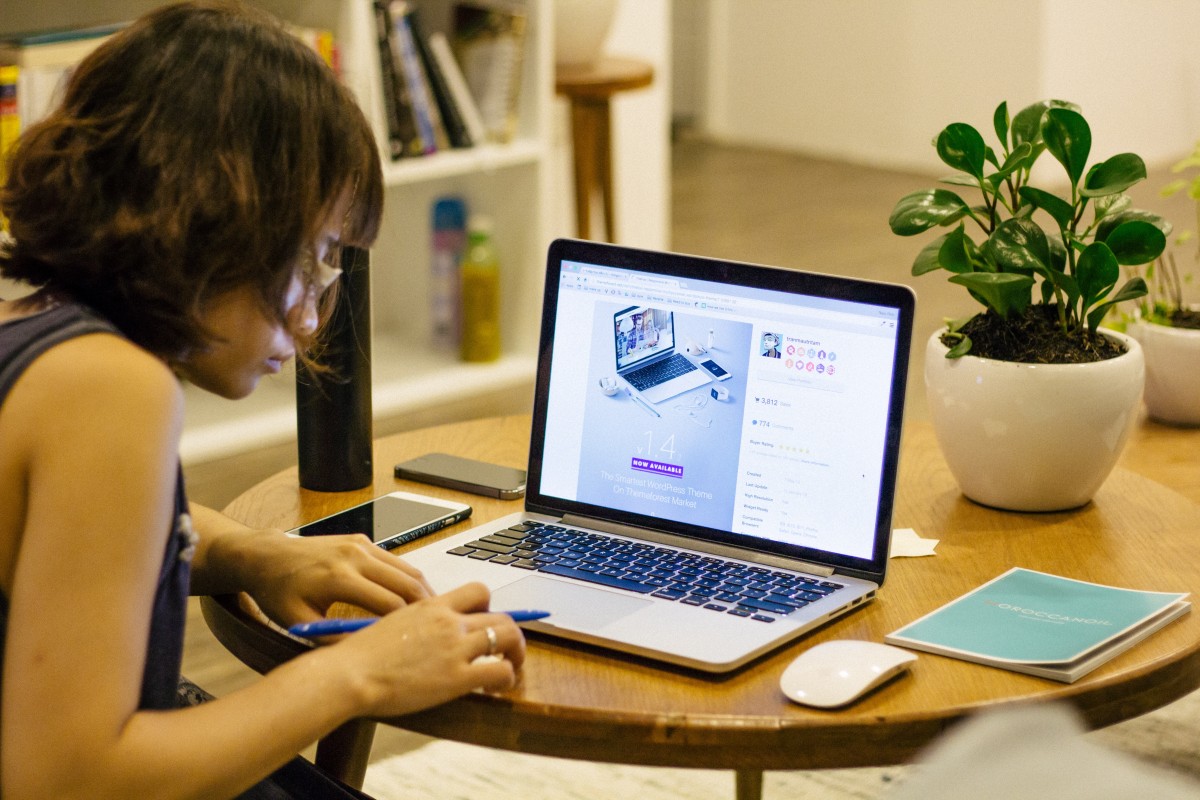 Access to PK-12 Computer Science Courses in Massachusetts, 2016-2017CodeCriteriaValue Per Standard GroupingValue Per Standard GroupingTotal Possible ValueYesStandard grouping explicitly addressed in the course description.8.33%x12100%ShouldStandard grouping inferred (but not explicitly addressed) in the course description.4.165%x1250%MayStandard grouping not explicitly addressed in the course description. It may (or may not) be addressed in the course..833%x1210%Elementary and Middle SchoolsHigh SchoolsDifferenceFemale48.3%35.4%-12.9%Economically disadvantaged27.8%21.5%-6.3%Hispanic17.6%13.3%-4.3%English learners7.9%3.6%-4.2%Students with disabilities16.1%12.7%-3.3%Multi-race3.4%2.7%-0.7%African American6.5%7.4%1.0%Asian5.7%7.0%1.3%White66.0%69.3%2.8%Male51.7%64.6%12.9%Elementary and Middle SchoolsHigh SchoolsDifferenceAfrican American89.0%84.7%-4.3%Hispanic89.9%86.8%-3.1%Students with disabilities92.2%89.2%-3.0%English learners83.4%80.7%-2.7%Economically disadvantaged90.2%87.6%-2.6%Asian97.7%96.9%-0.8%Native American93.3%92.7%-0.6%Male94.3%94.2%-0.1%Female95.0%95.2%0.2%Multi-race93.3%94.7%1.4%White95.8%97.4%1.6%Elementary/Middle School Courses% of DLCS Standards Covered (Est.)Student EnrollmentPercentage of Total EnrollmentPhoto Imaging4.17%1070.03%Broadcasting Technology4.17%1720.05%Keyboarding4.17%1,5960.51%IB Technology - Middle Years Program4.17%2,2750.72%Pre-Engineering Technology4.17%19,6476.25%Computer Applications4.17%19,9386.34%Word Processing5.00%730.02%Desktop Publishing5.00%860.03%Audio/Visual Production5.00%1,2240.39%Engineering Technology5.00%21,9316.97%Computer Literacy5.00%52,13316.58%Introduction to Computers6.67%57,90018.41%Engineering Applications7.50%2,9150.93%Engineering - Comprehensive8.33%6990.22%Particular Topics in Computer Literacy8.33%3,8521.22%Engineering Design8.33%60231.92%Technological Literacy8.33%31,0639.88%Computer Graphics9.17%1,5040.48%Introduction to Communications9.17%1,6430.52%Digital Media Technology9.17%3,9171.25%Interactive Media9.17%3,9301.25%Principles of Engineering9.17%4,3441.38%Computing Systems10.00%1,4780.47%Robotics10.83%3,0610.97%Communications Technology13.33%4740.15%Computer and Information Technology17.50%72,19722.96%Web Page Design20.00%3200.10%TotalTotal314,502100%High School Courses% of DLCS Standards Covered (Est.)Student EnrollmentPercentage of Total EnrollmentDrafting—General0.83%8211.05%Graphic Design0.83%49816.40%Computer Programming— Other4.17%2720.35%Computer-Assisted Art4.17%38194.91%Emerging Technologies4.17%1270.16%Business Computer Applications4.17%7540.97%Broadcasting Technology4.17%18382.36%Computer Applications4.17%904811.62%Keyboarding4.17%7480.96%Recordkeeping4.17%730.09%Library/AVC Aide4.17%1610.21%CAD Design and Software4.17%28963.72%Office Procedures— Comprehensive4.17%40.01%Business Communications4.17%1950.25%Particular Topics in Computer Programming4.17%4220.54%Computer Programming— Independent Study4.17%90.01%Photo Imaging4.17%10571.36%Word Processing5.00%4070.52%Desktop Publishing5.00%11111.43%Audio/Visual Production5.00%39905.13%Graphic Technology5.00%14561.87%Engineering Technology5.00%33994.37%Technological Processes5.00%230.03%Commercial Graphic Design5.00%8771.13%Introduction to Computers6.67%12641.62%Engineering Design8.33%23903.07%Digital Media Design and Production8.33%19522.51%Engineering Analysis8.33%210.03%Database Applications8.33%20.00%Engineering Design and Development8.33%6720.86%Technological Literacy8.33%2570.33%Particular Topics in Computer Literacy8.33%12871.65%Computer Graphics9.17%31414.03%Interactive Media9.17%11321.45%Introduction to Communication9.17%3370.43%Principles of Engineering9.17%12701.63%Digital Media Technology9.17%12791.64%Computing Systems10.00%1460.19%Business Programming10.83%730.09%Robotics10.83%36254.66%IB Information Technology in a Global Society13.33%1300.17%Communication Technology13.33%1690.22%Telecommunications (Communication)13.33%2650.34%Telecommunications13.33%1160.15%Computer Technology13.33%11061.42%Data Systems/ Processing14.17%620.08%Computer Integrated Manufacturing15.83%1370.18%CISCO—The Panduit Network Infrastructure Essentials (PNIE)16.67%160.02%Computer Programming— Other Language17.50%3770.48%Computer and Information Technology17.50%29983.85%Web Page Design20.00%38714.97%C++ Programming20.83%3750.48%JAVA Programming20.83%11371.46%Wide Area Telecommunications and Networking20.83%480.06%Network Technology20.83%2170.28%Router Basics20.83%20.00%NetWare Routing20.83%20.00%Information Support and Services20.83%810.10%Microsoft Certified Professional (MCP)20.83%1230.16%Area Network Design and Protocols20.83%80.01%Computer Math with Algebra20.83%900.12%Computer Programming21.67%37814.86%Information Management22.50%240.03%IB Mathematics and Computing—SL25.00%2060.26%VISUAL BASIC Programming25.00%6340.81%Computer Gaming and Design25.83%1280.16%IB Computing Studies29.17%840.11%Mobile Applications30.00%510.07%AP Computer Science A33.33%19022.44%Exploring Computer Science87.50%18772.41%AP Computer Science Principles87.50%1520.20%Computer Science Principles87.50%3460.44%TotalTotal77,851100%